Subject: EBSCO’s eBook History Collection now available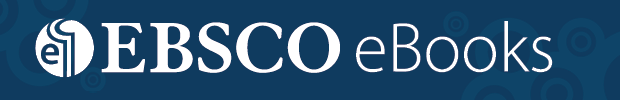 Now available at [insert library name]. Click here to access the collection [insert link here].EBSCO’s eBook History Collection features world history e-book titles that encompass a variety of subjects to meet the content needs of students in their research, all with a user-friendly search experience and simple download process.Subject matter includes:Medieval history					History of musicHistory of scienceHistory of the worldHistory of the HolocaustLaw in historyHistory of religionHistory of the militaryAnd many moreNotable publishers include Harvard University Press, Oxford University Press, Ashgate Publishing Ltd., McGill- Queen’s University Press, University of California Press and State University of New York Press.For more information, contact [insert contact information here].